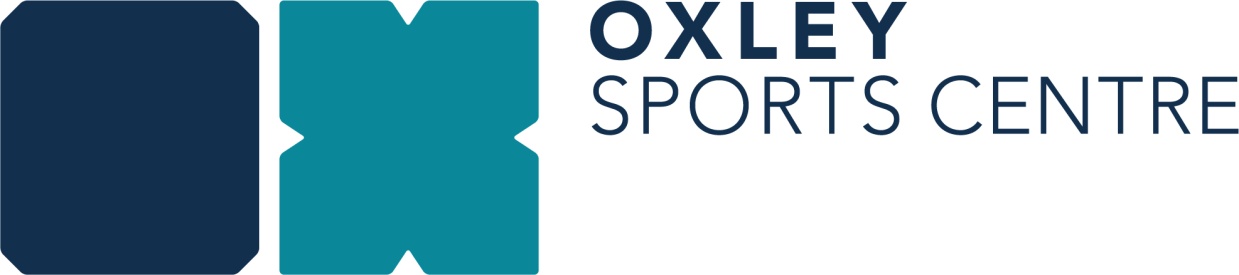 Leisure Team Member ApprenticeStarting Salary £12,699 (18-month initial contract)You need to be:Enthusiastic, Positive and MotivatedLooking to build a career in the leisure industryAbility to work in a teamFlexible, willing, and happy to work shifts including evenings, weekends, and bank holidaysA confident swimmer (be able to swim 4 lengths comfortably)In return we offer on-going in-house training and an opportunity to work in different areas including poolside, reception, swim teaching, holiday activities and hospitality.You will also gain 5 leisure industry qualifications including: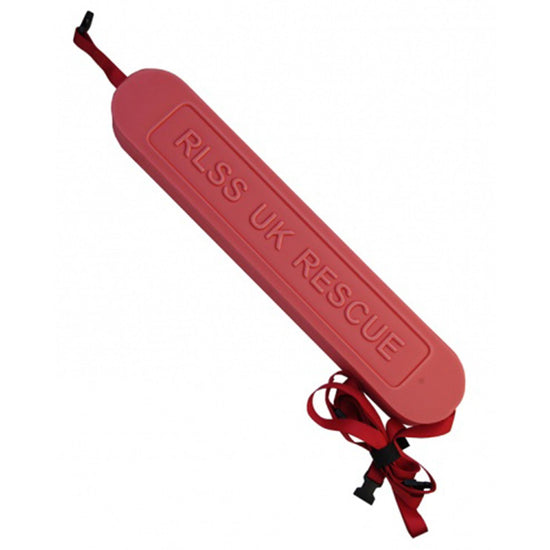 NVQ Level 2 in Leisure OperationsNational Pool Lifeguard QualificationLevel 2 Fitness InstructorSTA Swim Teacher Award (L1) and Certificate (L2)First Aid at WorkClosing Date: 4th December 2022To apply, download the application form from www.oxleysc.com/careers and return to Holly Mabey on h.mabey@sherborne.com Bradford Road.  Sherborne. Dorset.  DT9 3DA.  Telephone 01935 818270.   Email osc_info@sherborne.com